Меѓународен научен собир 65 ГОДИНИ ИТАЛИЈАНСКИ СТУДИИНА УНИВЕРЗИТЕТОТ „СВ. КИРИЛ И МЕТОДИЈ“ ВО СКОПЈЕ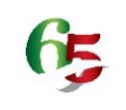 17-18 октомври 2024СкопјеПРИЈАВА ЗА УЧЕСТВОПријавата за учество да се испрати на следната електронска адреса:   convegnoskopje2024@flf.ukim.edu.mk најдоцна до 15 јуни 2024.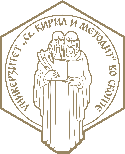 УНИВЕРЗИТЕТ „СВ. КИРИЛ И МЕТОДИЈ“ФИЛОЛОШКИ ФАКУЛТЕТ „БЛАЖЕ КОНЕСКИ“СКОПЈЕБул. „Гоце Делчев“ 9а, 1000 Скопје, Република Северна МакедонијаДеканат: +389 2 3240 401УНИВЕРЗИТЕТ „СВ. КИРИЛ И МЕТОДИЈ“ФИЛОЛОШКИ ФАКУЛТЕТ „БЛАЖЕ КОНЕСКИ“СКОПЈЕБул. „Гоце Делчев“ 9а, 1000 Скопје, Република Северна МакедонијаДеканат: +389 2 3240 401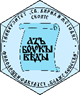 ИмеПрезимеИнституцијаАдресаТелефон Имејл адресаНаслов на рефератотСе пријавувам за Панел 1/Панел 2Апстракт  (макс. 300 зборови)Клучни зборови 